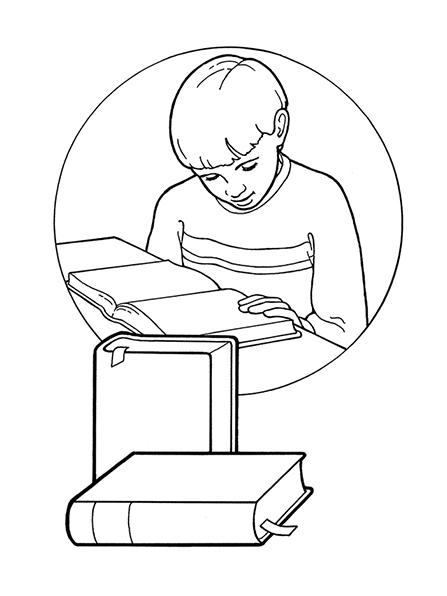 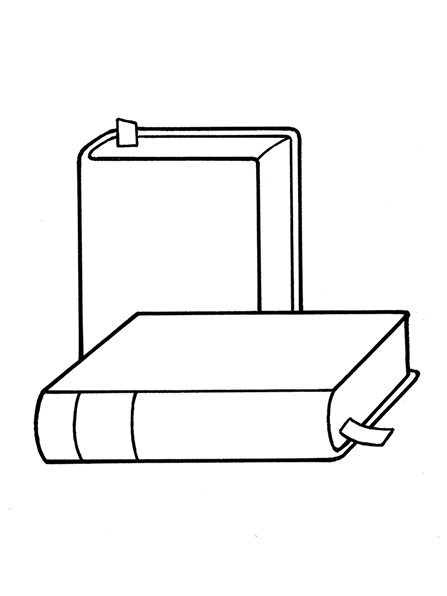 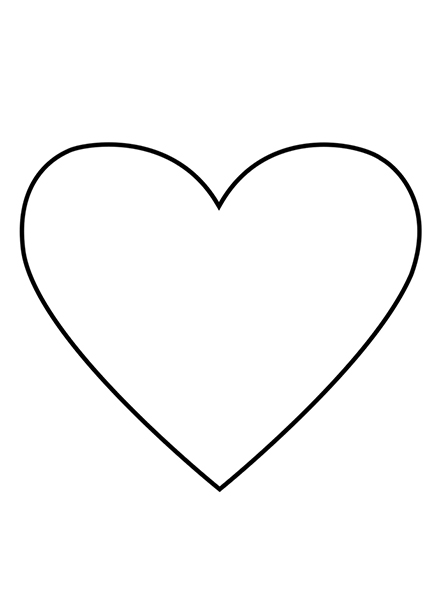 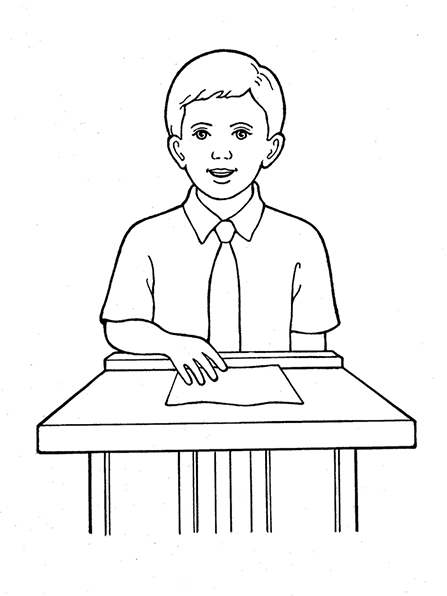 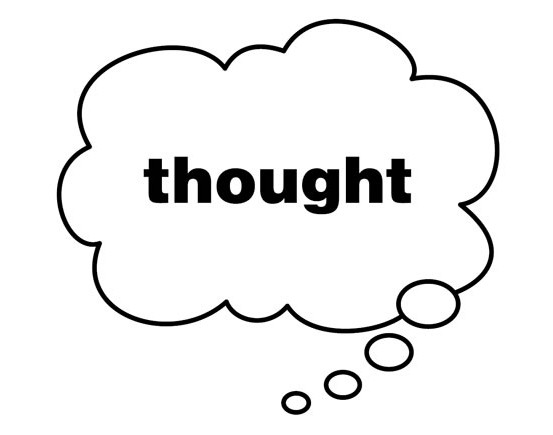 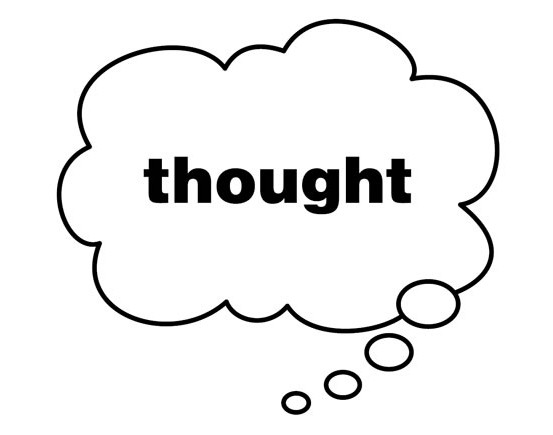 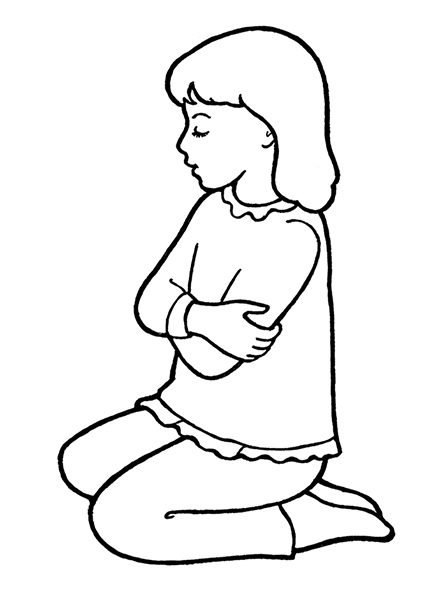 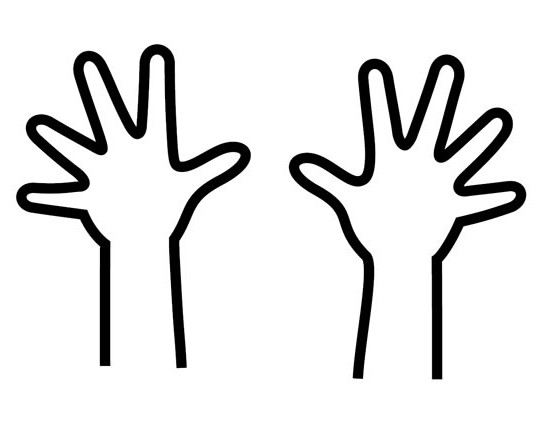 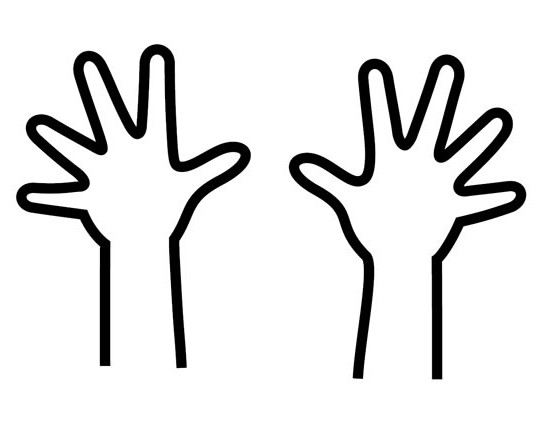 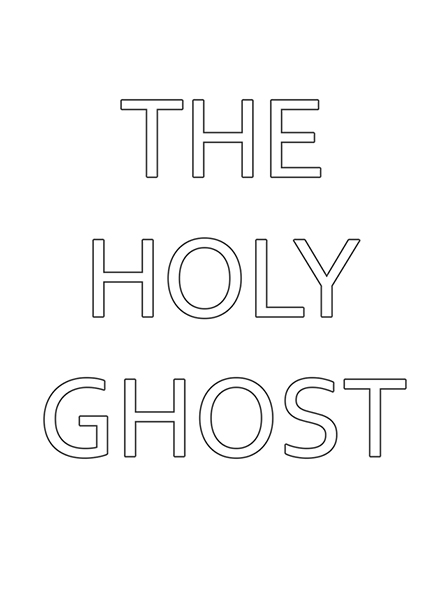 Guide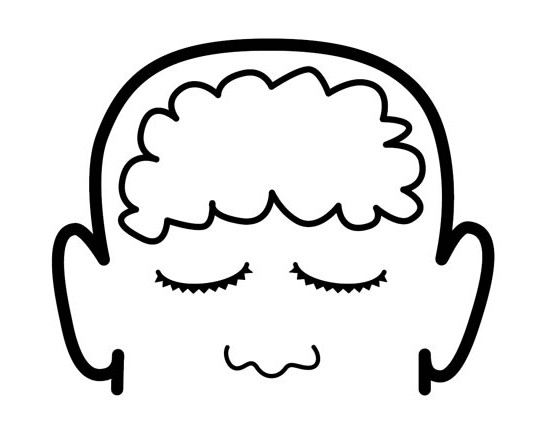 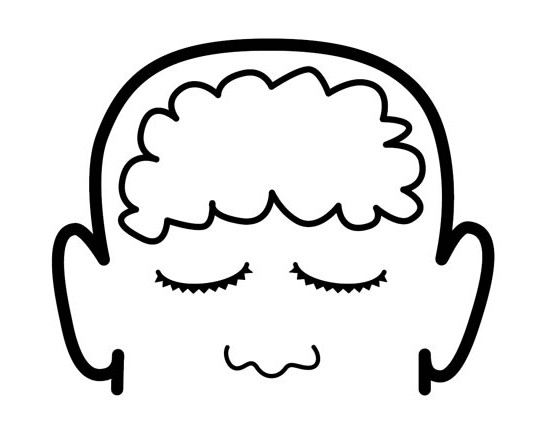 